 INDICAÇÃO Nº 417/2020Indica ao Poder Executivo Municipal, que efetue serviços de revitalização de área pública localizada no São Joaquim.Excelentíssimo Senhor Prefeito Municipal, Nos termos do Art. 108 do Regimento Interno desta Casa de Leis, dirijo-me a Vossa Excelência para sugerir que, por intermédio do Setor competente, sejam efetuados serviços de revitalização da área pública localizada na Rua Rafard, 51, São Joaquim.Justificativa:Moradores próximos alegam que, o local esta abandonado, precisa de roçagem e limpeza. Alegam ainda que animais peçonhentos vêm aparecendo com frequência nas proximidades. Plenário “Dr. Tancredo Neves”, em 07 de fevereiro de 2020.Gustavo Bagnoli-vereador-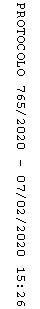 